Description of fiscal impact:  (In a few short sentences, describe.)  FISCAL ANALYSISAssumptions:Effect on County or Other Local Revenues or Expenditures:Long-Term Impacts:Technical Notes: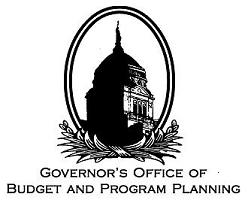 Fiscal Note 2025 BienniumBill information:Bill information:Status:Significant Local Gov ImpactNeeds to be included in HB 2Technical ConcernsIncluded in the Executive BudgetSignificant Long-Term ImpactsDedicated Revenue Form AttachedSponsor’s InitialsDateBudget Director’s InitialsDateFiscal note prepared by:Agency:Phone number: